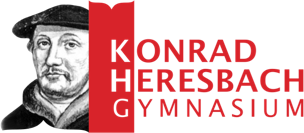 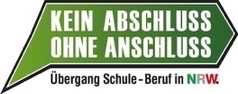 Vor- und Nachname: 	__________________________________Mein Schülerbetriebspraktikum vom 22. Januar 2024 bis zum 02. Februar 2024Ort/Betrieb: _____________________________________________________________Mein(e) Betreuungslehrer(in): ______________________________________________1. Meine Erwartungen an mein Praktikum (notiert am _________________)Hier beginnt dein Text XXX2. Wie schätzt du dich selbst ein?       Berücksichtige hier unter anderem folgende Aspekte:deine Arbeitsweise (Verständnis von Aufgabenstellungen, Selbstständigkeit, Sorgfalt, Gewissenhaftigkeit/Zuverlässigkeit, Ausdauer, Zielstrebigkeit, Einsatzbereitschaft)deine Soft Skills (z. B. Teamfähigkeit, Kommunikationsstärke, Kritik- und Konfliktfähigkeit, Kreativität, Empathie, Organisationstalent)Hier beginnt dein Text XXX3. Meine Erfahrungen nach dem Praktikum     Berücksichtige bei deiner Reflexion unter anderem folgende Aspekte: Arbeits-/Tätigkeitsfeld bzw. typische TätigkeitenArbeitszeiten/Arbeitsbelastungbenötigter Schulabschluss/Ausbildungsweg und AufstiegsmöglichkeitenChancen auf dem Arbeitsmarkt/Arbeitsplatzsicherheitfinanzielle PerspektivenArbeitsklima3.1. Welche positiven Eindrücke hast du gewonnen? Was hat dir besonders gut gefallen?          Welche Erwartungen wurden erfüllt?Hier beginnt dein Text XXX3.2. Was hat dir eventuell nicht so gut gefallen?Hier beginnt dein Text XXX3.3. Könntest du dir vorstellen, in diesem Berufsfeld zu arbeiten? Begründe deine Meinung.Hier beginnt dein Text XXX3.4.  Hat sich deine persönliche Selbsteinschätzung durch das Praktikum verändert? Wenn ja,          in welcher Hinsicht? (vgl. Nr. 2)Hier beginnt dein Text XXX3.5.  Welche weiteren Schlussfolgerungen ziehst du aus deinem Praktikum im Hinblick auf deine           berufliche Orientierung? Hat sich dein Berufsziel konkretisiert, gefestigt oder verändert?            Erläutere.Hier beginnt dein Text XXX3.6. Welche weiteren Schritte planst du im Hinblick auf deine berufliche Orientierung? Welche        neuen Schwerpunkte könntest du – auch in schulischer Hinsicht - setzen?Hier beginnt dein Text XXX3.7. Kannst du den Praktikumsplatz zukünftigen Praktikantinnen und Praktikanten         empfehlen? Berücksichtige u. a. besondere Belastungen oder andere negative Aspekte.Hier beginnt dein Text XXX_____________________________				_____________________________Ort, Datum							Unterschrift                                     Stecke dein Fazit in eine Klarsichthülle und füge ggf. die                                                 Praktikumsbescheinigung, Arbeitsergebnisse, Zeichnungen o. Ä. hinzu. 